SANCTA MARIAINSTITUUT________________________________________________________________________________________________________________________________________________________________________________________________________Heerweg 77 • 1502 LEMBEEKTel. 02 356 68 68 - Fax 02 361 20 48Internet: www.sanctamarialembeek.be  - E-mail: info@sanctamarialembeek.be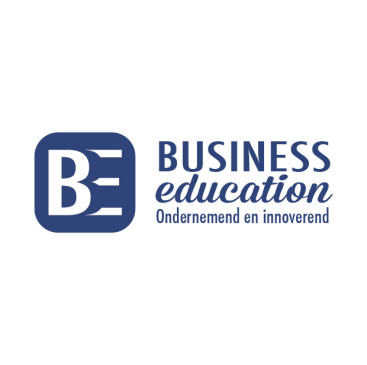 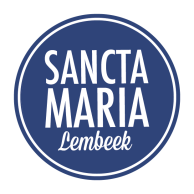 	12 augustus 2019Geachte oudersBeste leerlingenDe eerste dag van het nieuwe schooljaar nadert. Voor uw zoon/dochter betekent dit eveneens de eerste stap in het Sancta Mariainstituut.Waarschijnlijk is onze school zowel voor u als voor uw kind nog onbekend terrein. Daarom nodigen we u graag uit op onze informatieavond. Na een korte inleiding informeren we u over de jaarwerking van onze school en krijgt u de kans om kennis te maken met de klastitularis van uw zoon/dochter.Om alles vlot te laten verlopen voor u en uw zoon/dochter zetten we het verloop van de eerste schooldagen op een rijtje:Voor de klas van uw zoon/dochter bedraagt het voorschot € 175. Dit bedrag omvat een voorschot op studiereizen (2 x € 6), locker (waarborg € 20 + huur € 8), de schoolagenda € 10 en de handboeken.Om het schooljaar goed te starten benadrukken we het belang van de hierboven vermelde planning wat betreft de betaling van het voorschot.We wensen iedereen alvast een goede start van het nieuwe schooljaar.Met vriendelijke groetenHerman Marissens	Ellen Van StrydonckDirecteur	Adjunct-directeurDonderdag 29 augustusOnthaalavond voor alle nieuwe leerlingenStart 20.00 uurAfhalen handboeken kan vanaf 18.00 uurBetalen van het voorschot kan met 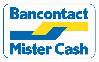 Maandag 2 septemberEerste schooldag8.50 uur tot 11.20 uur: kennismaking met klastitularis, afhalen boeken en betaling voorschotBetalen van het voorschot kan met Dinsdag 3 september8.50u tot 15.50 uur: start van het normale lesverloop